第１章　　計画の策定にあたって　１．　　文化芸術振興の意義・・・・・・・・・・・・・・・・・　１２．　　計画策定の背景・・・・・・・・・・・・・・・・・・・　１３．　　策定の目的・・・・・・・・・・・・・・・・・・・・・　２４．　　策定の方法・・・・・・・・・・・・・・・・・・・・・　２５．　　関連計画との位置づけ・・・・・・・・・・・・・・・・　２６．　　計画の対象期間・・・・・・・・・・・・・・・・・・・　３第２章　　基本的な考え方１．　　文化芸術振興の現状と課題・・・・・・・・・・・・・・　４２．　　基本方針・・・・・・・・・・・・・・・・・・・・・・　７３．　　基本目標・・・・・・・・・・・・・・・・・・・・・・　７４．　　文化芸術の範囲・・・・・・・・・・・・・・・・・・・　８５．　　取り組みの時期・・・・・・・・・・・・・・・・・・・　８６．　　体系図・・・・・・・・・・・・・・・・・・・・・・・　９第３章　　施策の概要１．　　文化芸術活動の振興・・・・・・・・・・・・・・・・・１０２．　　文化芸術施設の活用・・・・・・・・・・・・・・・・・１４３．　　文化資源の活用・・・・・・・・・・・・・・・・・・・１９４．　　文化芸術に関する情報の集約と発信・・・・・・・・・・２２　第４章　　推進体制　　推進体制・・・・・・・・・・・・・・・・・・・・・・２４　資料編　・・・・・・・・・・・・・・・・・・・・・・・・・・・ ２５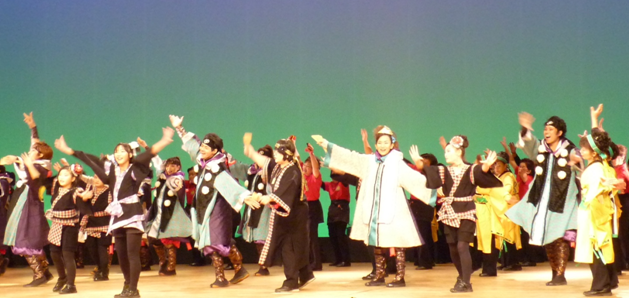 